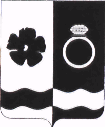 Муниципальное казённое учреждение«Отдел культуры, молодёжной политики, спорта и туризма администрации Приволжского муниципального района»ул.Революционная , д.63, г.Приволжск, Ивановская область, 155550, тел.8 (49339) 2-11-40, 2-13-93e-mail: okmcit_priv2020@mail.ru                       План - график мероприятий учреждений культуры и спортаПриволжского муниципального районас  06.02.2023 года по  12.02.2023 годаНачальник                                                                                                                                                                    Т.Н. Кучина МКУ «ОКМСиТ» МКУ «ОКМСиТ» МКУ «ОКМСиТ» МКУ «ОКМСиТ» МКУ «ОКМСиТ» МКУ «ОКМСиТ» МКУ «ОКМСиТ» МКУ «ОКМСиТ» МКУ «ОКМСиТ» МКУ «ОКМСиТ» МКУ «ОКМСиТ» МКУ «ОКМСиТ» МКУ «ОКМСиТ» МКУ «ОКМСиТ» МКУ «ОКМСиТ»№п/пНазвание мероприятияДата, время место проведенияДата, время место проведенияУчастники мероприятияУчастники мероприятияУчастники мероприятияОтветственное лицоОтветственное лицоОтветственное лицоПартнеры по проведениюПартнеры по проведениюПартнеры по проведениюУчастие в СМИУчастие в СМИ1.МБУ ГДКМБУ ГДКМБУ ГДКМБУ ГДКМБУ ГДКМБУ ГДКМБУ ГДКМБУ ГДКМБУ ГДКМБУ ГДКМБУ ГДКМБУ ГДКМБУ ГДКМБУ ГДКМБУ ГДК№п/пНазвание мероприятияДата, время место проведенияДата, время место проведенияУчастники мероприятияУчастники мероприятияУчастники мероприятияУчастники мероприятияОтветственное лицоОтветственное лицоПартнеры по проведениюПартнеры по проведениюПартнеры по проведениюУчастие в СМИУчастие в СМИ1.Кинопоказы08.02.2023-12.02.2023кинозал08.02.2023-12.02.2023кинозалжители городажители городажители городажители городаБорисова В.Н.Борисова В.Н.Фонд киноФонд киноФонд киноОф. страницы ГДК (ВК, ОК)Оф. страницы ГДК (ВК, ОК)2.Интерактивная программа для студентов г.Москва «Масленица».09.02.202312:0009.02.202312:00студентыстудентыстудентыстудентыЖукова Ю.Л.Жукова Ю.Л.Ивановский колледж культурыИвановский колледж культурыИвановский колледж культурыОф. страницы ГДК (ВК, ОК)Оф. страницы ГДК (ВК, ОК)3.Молодёжная программа «Танцующий мост».11.02.202319:0011.02.202319:00молодежьмолодежьмолодежьмолодежьЛебедева М.А.Лебедева М.А.Оф. страницы ГДК (ВК, ОК)Оф. страницы ГДК (ВК, ОК)МКУ ЦГБМКУ ЦГБМКУ ЦГБМКУ ЦГБМКУ ЦГБМКУ ЦГБМКУ ЦГБМКУ ЦГБМКУ ЦГБМКУ ЦГБМКУ ЦГБМКУ ЦГБМКУ ЦГБМКУ ЦГБМКУ ЦГБ№п/пНазвание мероприятияДата, время место проведенияДата, время место проведенияДата, время место проведенияУчастники мероприятияУчастники мероприятияУчастники мероприятияУчастники мероприятияОтветственное лицоОтветственное лицоОтветственное лицоПартнеры по проведениюПартнеры по проведениюУчастие в СМИ1.Ко дню зимних видов спорта в России.Видео – презентация – «Зимние виды спорта для детей».07.02.2023Рождественский  сельский отдел07.02.2023Рождественский  сельский отдел07.02.2023Рождественский  сельский отделпользователи,школьники, жителипользователи,школьники, жителипользователи,школьники, жителипользователи,школьники, жителиБиблиотекарь Морозова Н.А.Библиотекарь Морозова Н.А.Библиотекарь Морозова Н.А.https://vk.com/privbibl2.День российской науки.Познавательный час«От мечты к открытию».Книжная выставка энциклопедий«Планета Наука».08.02.2023Горки – Чириковский сельский отделИнгарский сельский отдел08.02.2023Горки – Чириковский сельский отделИнгарский сельский отдел08.02.2023Горки – Чириковский сельский отделИнгарский сельский отделпользователи,школьники,жители селапользователи,школьники,жители селапользователи,школьники,жители селапользователи,школьники,жители селаБиблиотекарьБелова Л.А.БиблиотекарьИлларионова Е.В.БиблиотекарьБелова Л.А.БиблиотекарьИлларионова Е.В.БиблиотекарьБелова Л.А.БиблиотекарьИлларионова Е.В.https://vk.com/privbibl3.195 лет со дня рождения французского писателя Жюля Габрие́ля Верна.Выставка-путешествие«Вокруг света с Жюлем Верном».Выставка «Книги и герои Жюля Верна».Книжная выставка«Великий мечтатель».08.02.2023Горки – Чириковский сельский отделДетский отделНовский сельский отдел08.02.2023Горки – Чириковский сельский отделДетский отделНовский сельский отдел08.02.2023Горки – Чириковский сельский отделДетский отделНовский сельский отделПользователи (дошкольники, школьники)Пользователи (дошкольники, школьники)Пользователи (дошкольники, школьники)Пользователи (дошкольники, школьники)БиблиотекарьБелова Л.АБиблиотекарьГорошкова Н.В.БиблиотекарьБеляева Н.АБиблиотекарьБелова Л.АБиблиотекарьГорошкова Н.В.БиблиотекарьБеляева Н.АБиблиотекарьБелова Л.АБиблиотекарьГорошкова Н.В.БиблиотекарьБеляева Н.Аhttps://vk.com/detskiiotdelmkycgbhttps://vk.com/privbibl4.85 лет со дня рождения Юрия Иосифовича Коваля (1938 - 1995), писателя.Выставка «Добрые книги Юрия Коваля».Книжная выставка и обзор «Планета по имени Коваль».09.02.2023Детский отделФедорищенский сельский отдел09.02.2023Детский отделФедорищенский сельский отдел09.02.2023Детский отделФедорищенский сельский отделЖители селаПользователиЖители селаПользователиЖители селаПользователиЖители селаПользователиБиблиотекарь 
Зайцева В.Е.Библиотекарь Клюзова И.Е..Библиотекарь 
Зайцева В.Е.Библиотекарь Клюзова И.Е..Библиотекарь 
Зайцева В.Е.Библиотекарь Клюзова И.Е..https://vk.com/detskiiotdelmkycgbhttps://vk.com/privbibl5.День памятиА. С. Пушкина.Библиотечный урок«Няня гения».Акция «Светлое имя – Пушкин».Книжная выставка – «Бессмертный гений».Библиопосиделки «Твой гений из солнца и света».«Соловей русской позии» беседа у книжной выставки.10.02.2023Горки – Чириковский сельский отделКунестинский сельский отделРождественский сельский отделТолпыгинский сельский отделНовский сельский отдел10.02.2023Горки – Чириковский сельский отделКунестинский сельский отделРождественский сельский отделТолпыгинский сельский отделНовский сельский отдел10.02.2023Горки – Чириковский сельский отделКунестинский сельский отделРождественский сельский отделТолпыгинский сельский отделНовский сельский отделЖители селаПользователи (дошкольники, школьники)Жители селаПользователи (дошкольники, школьники)Жители селаПользователи (дошкольники, школьники)Жители селаПользователи (дошкольники, школьники)БиблиотекарьБелова Л.АБиблиотекарьПостникова О.В.Библиотекарь Морозова Н.А.Библиотекарь Дехтерева О.В.БиблиотекарьБеляева Н.А.БиблиотекарьБелова Л.АБиблиотекарьПостникова О.В.Библиотекарь Морозова Н.А.Библиотекарь Дехтерева О.В.БиблиотекарьБеляева Н.А.БиблиотекарьБелова Л.АБиблиотекарьПостникова О.В.Библиотекарь Морозова Н.А.Библиотекарь Дехтерева О.В.БиблиотекарьБеляева Н.А.https://vk.com/privbiblhttp://bpriv.ru/https://vk.com/detskiiotdelmkycgb6.К-150 летию со дня рождения Ф.И. Шаляпина (1873-1938), великого русского певца.Информационный час - «Жизнь и деятельность Ф.И. Шаляпина».12.02.2023Сараевский сельский отдел12.02.2023Сараевский сельский отдел12.02.2023Сараевский сельский отделЖители селаПользователи (дошкольники, школьники)Жители селаПользователи (дошкольники, школьники)Жители селаПользователи (дошкольники, школьники)Жители селаПользователи (дошкольники, школьники)Библиотекарь Морозова Н.А.Библиотекарь Морозова Н.А.Библиотекарь Морозова Н.А.https://vk.com/privbiblМБУ ДО ДМШМБУ ДО ДМШМБУ ДО ДМШМБУ ДО ДМШМБУ ДО ДМШМБУ ДО ДМШМБУ ДО ДМШМБУ ДО ДМШМБУ ДО ДМШМБУ ДО ДМШМБУ ДО ДМШМБУ ДО ДМШМБУ ДО ДМШМБУ ДО ДМШМБУ ДО ДМШ№п/пНазвание мероприятияДата, время место проведенияУчастники мероприятияУчастники мероприятияУчастники мероприятияУчастники мероприятияОтветственное лицоОтветственное лицоОтветственное лицоПартнеры по проведениюПартнеры по проведениюПартнеры по проведениюУчастие в СМИУчастие в СМИ1.Внутришкольный смотр-конкурс на ХIV областной конкурс музыкального творчества юных талантов «Новые имена», посвященного 150-летию С.В. Рахманинова.в течение неделиДМШ г. ПриволжскаучащиесяучащиесяучащиесяучащиесядиректорДугин А.В.директорДугин А.В.директорДугин А.В.2.Внутришкольный этап  III Всероссийского  конкурса юных пианистов им. Е.А. Охотиной.февральДМШ г. ПриволжскаучащиесяучащиесяучащиесяучащиесядиректорДугин А.В.директорДугин А.В.директорДугин А.В.3.ВКЗ Видеокурс по музыкальному ритму: 6 онлайн-уроков (урок 1,2) (Культура.РФ).08.02.202312.30ДМШ г. ПриволжскаВКЗ актовый зал директорДугин А.В.директорДугин А.В.директорДугин А.В.4.Подготовка к  VIII Всероссийскому конкурсу  младших хоров «Музыка детских сердец».ДМШ г. Приволжскав течение неделидиректорДугин А.В.директорДугин А.В.директорДугин А.В.МБУ ДО ДШИМБУ ДО ДШИМБУ ДО ДШИМБУ ДО ДШИМБУ ДО ДШИМБУ ДО ДШИМБУ ДО ДШИМБУ ДО ДШИМБУ ДО ДШИМБУ ДО ДШИМБУ ДО ДШИМБУ ДО ДШИМБУ ДО ДШИМБУ ДО ДШИМБУ ДО ДШИ№п/пНазвание мероприятияДата, время место проведенияУчастники мероприятияУчастники мероприятияУчастники мероприятияУчастники мероприятияОтветственное лицоОтветственное лицоОтветственное лицоОтветственное лицоПартнеры по проведениюПартнеры по проведениюУчастие в СМИУчастие в СМИ1.Виртуальная экскурсия «Орнаменты разных народов».08.02.202314:00МБУ ДО ДШИучащиесяучащиесяучащиесяучащиесяПреподавательМБУ ДО ДШИ г. Плёс Кадыльская Ж.А.                   ПреподавательМБУ ДО ДШИ г. Плёс Кадыльская Ж.А.                   ПреподавательМБУ ДО ДШИ г. Плёс Кадыльская Ж.А.                   ПреподавательМБУ ДО ДШИ г. Плёс Кадыльская Ж.А.                   ----МАУ ФКиС «Арена»МАУ ФКиС «Арена»МАУ ФКиС «Арена»МАУ ФКиС «Арена»МАУ ФКиС «Арена»МАУ ФКиС «Арена»МАУ ФКиС «Арена»МАУ ФКиС «Арена»МАУ ФКиС «Арена»МАУ ФКиС «Арена»МАУ ФКиС «Арена»МАУ ФКиС «Арена»МАУ ФКиС «Арена»МАУ ФКиС «Арена»МАУ ФКиС «Арена»№п/пНазвание мероприятияДата, время место проведенияДата, время место проведенияУчастники мероприятияУчастники мероприятияУчастники мероприятияОтветственное лицоОтветственное лицоОтветственное лицоПартнеры по проведениюПартнеры по проведениюПартнеры по проведениюУчастие в СМИУчастие в СМИ1.Работа с документацией; работа в соц. сетях,работа в системеАИС ГТО,(тренировки согласно расписанию).06.02.2023-12.02.202306.02.2023-12.02.2023Касаткина Н.А.Шварева Е.Н. Грибков А.Ю.Касаткина Н.А.Шварева Е.Н. Грибков А.Ю.Касаткина Н.А.Шварева Е.Н. Грибков А.Ю.2.Чемпионат Ивановской области по хоккею.06.02.202318:30г. Иваново06.02.202318:30г. ИвановоШварева Е.Н.Шварева Е.Н.Шварева Е.Н.3.Тренировочный процесс по йоге.06.02.202310.02.202318:00МАУ ФКиС «Арена»06.02.202310.02.202318:00МАУ ФКиС «Арена»жители городажители городажители городаГрибков А.Ю.Грибков А.Ю.Грибков А.Ю.Соц.сетиСоц.сети4.Минифутбол06.02.202208.02.2023-10.02.202319.30МАУ ФКиС «Арена»06.02.202208.02.2023-10.02.202319.30МАУ ФКиС «Арена»18+18+18+Грибков А.Ю.Грибков А.Ю.Грибков А.Ю.Соц.сетиСоц.сети5.Тренировочный процесс по Дзюдо.07.02.202309.02.202311.02.2023МАУ ФКиС «Арена»07.02.202309.02.202311.02.2023МАУ ФКиС «Арена»Грибков А.Ю.Грибков А.Ю.Грибков А.Ю.Соц.сетиСоц.сети6.Тренировочный процесс по фитнесу.08.02.202319:00МАУ ФКиС «Арена»08.02.202319:00МАУ ФКиС «Арена»Жители городаЖители городаЖители городаШварева Е.Н.Шварева Е.Н.Шварева Е.Н.Соц.сетиСоц.сетиВолейбол08.02.2023МАУ ФКиС «Арена»08.02.2023МАУ ФКиС «Арена»работники администрацииработники администрацииработники администрацииШварева Е.Н.Шварева Е.Н.Шварева Е.Н.Соц.сетиСоц.сети7.Тренировочный процесс по волейболу.10.02.202315.00МАУ ФКиС «Арена»10.02.202315.00МАУ ФКиС «Арена»школьникишкольникишкольникиГрибков А.Ю.Грибков А.Ю.Грибков А.Ю.Соц.сетиСоц.сети8.Северная ходьба.08.02.202310.02.202314:00стадион «Труд»08.02.202310.02.202314:00стадион «Труд»участникиучастникиучастникиШварева Е.Н.Шварева Е.Н.Шварева Е.Н.Соц.сетиСоц.сети9.Тренировочный процесс по мини футболу.06.02.202307.02.202308.02.202309.02.202315:00МАУ ФКиС «Арена»06.02.202307.02.202308.02.202309.02.202315:00МАУ ФКиС «Арена»ШкольникиШкольникиШкольникиГрибков А.Ю.Грибков А.Ю.Грибков А.Ю.Соц.сетиСоц.сети10.«Лыжня России 2023»12.02.202310:00Стадион «Труд»12.02.202310:00Стадион «Труд»Жители городаЖители городаЖители городаКасаткина Н.А.Шварева Е.Н.Грибков А.Ю.Касаткина Н.А.Шварева Е.Н.Грибков А.Ю.Касаткина Н.А.Шварева Е.Н.Грибков А.Ю.Соц.сетиСоц.сетиМУ Редакция Приволжская ВолнаМУ Редакция Приволжская ВолнаМУ Редакция Приволжская ВолнаМУ Редакция Приволжская ВолнаМУ Редакция Приволжская ВолнаМУ Редакция Приволжская ВолнаМУ Редакция Приволжская ВолнаМУ Редакция Приволжская ВолнаМУ Редакция Приволжская ВолнаМУ Редакция Приволжская ВолнаМУ Редакция Приволжская ВолнаМУ Редакция Приволжская ВолнаМУ Редакция Приволжская ВолнаМУ Редакция Приволжская ВолнаМУ Редакция Приволжская Волна№п/пНазвание мероприятияДата, время место проведенияДата, время место проведенияУчастники мероприятияУчастники мероприятияУчастники мероприятияОтветственное лицоОтветственное лицоОтветственное лицоПартнеры по проведениюПартнеры по проведениюПартнеры по проведениюУчастие в СМИУчастие в СМИ1.«Заметки огородника»06.02.202308:00, 11:0015:00, 21:0006.02.202308:00, 11:0015:00, 21:00Жители районаЖители районаЖители районагл. редакторВетчинников Д.В.гл. редакторВетчинников Д.В.гл. редакторВетчинников Д.В.2.«Гастрономический дилижанс»07.02.202308:00, 11:0015:00, 21:0007.02.202308:00, 11:0015:00, 21:00Жители районаЖители районаЖители районагл. редакторВетчинников Д.В.гл. редакторВетчинников Д.В.гл. редакторВетчинников Д.В.МКУ ЦГБМКУ ЦГБМКУ ЦГБ3.«Между нами девочками»08.02.202308:00, 11:0015:00, 21:0008.02.202308:00, 11:0015:00, 21:00Жители районаЖители районаЖители районагл. редакторВетчинников Д.В.гл. редакторВетчинников Д.В.гл. редакторВетчинников Д.В.МБУ ДО ДМШМБУ ДО ДМШМБУ ДО ДМШ4.«Светофор»09.02.202308:00, 11:0015:00, 21:0009.02.202308:00, 11:0015:00, 21:00Жители районаЖители районаЖители районагл. редакторВетчинников Д.В.гл. редакторВетчинников Д.В.гл. редакторВетчинников Д.В.ГИБДДг. ПриволжскГИБДДг. ПриволжскГИБДДг. Приволжск5.«Музыка детства»10.02.202308:00, 11:0015:00, 21:0010.02.202308:00, 11:0015:00, 21:00Жители районаЖители районаЖители районагл. редакторВетчинников Д.В.гл. редакторВетчинников Д.В.гл. редакторВетчинников Д.В.МБУ ДО ДМШМБУ ДО ДМШМБУ ДО ДМШ6.«Юмористические рассказы»11.02.202308:00, 11:0015:00, 21:0011.02.202308:00, 11:0015:00, 21:00Жители районаЖители районаЖители районагл. редакторВетчинников Д.В.гл. редакторВетчинников Д.В.гл. редакторВетчинников Д.В.МКУ ЦГБМКУ ЦГБМКУ ЦГБ7.«Кумиры»12.02.202308:00, 11:0015:00, 21:0012.02.202308:00, 11:0015:00, 21:00Жители районаЖители районаЖители районагл. редакторВетчинников Д.В.гл. редакторВетчинников Д.В.гл. редакторВетчинников Д.В.8.«Миг истории», «Травник», «Готовим вкусно», «Новости», «Гороскоп», «Поздравления»,«Детское времечко», «Погода».ежедневно07:00-21:00ежедневно07:00-21:00Жители районаЖители районаЖители районагл. редакторВетчинников Д.В.гл. редакторВетчинников Д.В.гл. редакторВетчинников Д.В.МКУ ЦГБМКУ ЦГБМКУ ЦГБОбщественный историко – краеведческий музейОбщественный историко – краеведческий музейОбщественный историко – краеведческий музейОбщественный историко – краеведческий музейОбщественный историко – краеведческий музейОбщественный историко – краеведческий музейОбщественный историко – краеведческий музейОбщественный историко – краеведческий музейОбщественный историко – краеведческий музейОбщественный историко – краеведческий музейОбщественный историко – краеведческий музейОбщественный историко – краеведческий музейОбщественный историко – краеведческий музейОбщественный историко – краеведческий музейОбщественный историко – краеведческий музей№п/пНазвание мероприятияДата, время место проведенияДата, время место проведенияУчастники мероприятияУчастники мероприятияУчастники мероприятияОтветственное лицоОтветственное лицоОтветственное лицоПартнеры по проведениюПартнеры по проведениюПартнеры по проведениюУчастие в СМИУчастие в СМИ1.Обзорная экскурсия по залам музея. по согласованиюпо согласованиюпо согласованиюпо согласованиюпо согласованиюПлетнева Г.В.Волкова Е.И.Плетнева Г.В.Волкова Е.И.Плетнева Г.В.Волкова Е.И.3.Экскурсионная программа «Провинциальный городок» (к 85-летию города и 40-летию района).по согласованиюпо согласованиюпо согласованиюпо согласованиюпо согласованиюПлетнева Г.В.Волкова Е.И.Плетнева Г.В.Волкова Е.И.Плетнева Г.В.Волкова Е.И.4.Открытие выставки ДПТ «Город мастеров».09.02.202315:00музей09.02.202315:00музейжители городажители городажители городаПлетнева Г.В.Волкова Е.И.Плетнева Г.В.Волкова Е.И.Плетнева Г.В.Волкова Е.И.5.Экскурсионная программа по выставке «Город мастеров».с 10.02.2023с 10.02.2023Плетнева Г.В.Волкова Е.И.Плетнева Г.В.Волкова Е.И.Плетнева Г.В.Волкова Е.И.Приволжской районной общественной ветеранской организации Всероссийской общественной организации ветеранов (пенсионеров) войны, труда, Вооруженных Сил и правоохранительных органов.Приволжской районной общественной ветеранской организации Всероссийской общественной организации ветеранов (пенсионеров) войны, труда, Вооруженных Сил и правоохранительных органов.Приволжской районной общественной ветеранской организации Всероссийской общественной организации ветеранов (пенсионеров) войны, труда, Вооруженных Сил и правоохранительных органов.Приволжской районной общественной ветеранской организации Всероссийской общественной организации ветеранов (пенсионеров) войны, труда, Вооруженных Сил и правоохранительных органов.Приволжской районной общественной ветеранской организации Всероссийской общественной организации ветеранов (пенсионеров) войны, труда, Вооруженных Сил и правоохранительных органов.Приволжской районной общественной ветеранской организации Всероссийской общественной организации ветеранов (пенсионеров) войны, труда, Вооруженных Сил и правоохранительных органов.Приволжской районной общественной ветеранской организации Всероссийской общественной организации ветеранов (пенсионеров) войны, труда, Вооруженных Сил и правоохранительных органов.Приволжской районной общественной ветеранской организации Всероссийской общественной организации ветеранов (пенсионеров) войны, труда, Вооруженных Сил и правоохранительных органов.Приволжской районной общественной ветеранской организации Всероссийской общественной организации ветеранов (пенсионеров) войны, труда, Вооруженных Сил и правоохранительных органов.Приволжской районной общественной ветеранской организации Всероссийской общественной организации ветеранов (пенсионеров) войны, труда, Вооруженных Сил и правоохранительных органов.Приволжской районной общественной ветеранской организации Всероссийской общественной организации ветеранов (пенсионеров) войны, труда, Вооруженных Сил и правоохранительных органов.Приволжской районной общественной ветеранской организации Всероссийской общественной организации ветеранов (пенсионеров) войны, труда, Вооруженных Сил и правоохранительных органов.Приволжской районной общественной ветеранской организации Всероссийской общественной организации ветеранов (пенсионеров) войны, труда, Вооруженных Сил и правоохранительных органов.Приволжской районной общественной ветеранской организации Всероссийской общественной организации ветеранов (пенсионеров) войны, труда, Вооруженных Сил и правоохранительных органов.Приволжской районной общественной ветеранской организации Всероссийской общественной организации ветеранов (пенсионеров) войны, труда, Вооруженных Сил и правоохранительных органов.№п/пНазвание мероприятияДата, время место проведенияУчастники мероприятияУчастники мероприятияУчастники мероприятияОтветственное лицоОтветственное лицоОтветственное лицоОтветственное лицоПартнеры по проведениюПартнеры по проведениюПартнеры по проведениюУчастие в СМИУчастие в СМИ